Приложение 1Утверждена   постановлением ________________________________________________________________________________________________________________________________________________________________________________________________________________________________________________________________________________________________________________________________________________________________________(наименование документа об утверждении, включаяадминистрации Кавалеровского __________________________________________________________________________________________________________________________________________________________________________________________________________________________________________________________________________________________________________________________________________________________________наименования органов государственной власти илимуниципального района________________________________________________________________________________________________________________________________________________________________________________________________________________________________________________________________________________________________________________________________________________________________________органов местного самоуправления, принявших________________________________________________________________________________________________________________________________________________________________________________________________________________________________________________________________________________________________________________________________________________________________________решение об утверждении схемы или подписавшихсоглашение о перераспределении земельных участков)от________________N____ Схема расположения резервируемого земельного участка в границах Кавалеровского муниципального района для муниципальных нужд под размещениеобъектов местного значенияАдрес (местонахождение) земельного участка:участок находится примерно в 300 м по направлению на северо-запад от ориентира - здание, расположенного за пределами участка. Почтовый адрес ориентира: Приморский край, р-н Кавалеровский, пгт. Кавалерово, ул. Комсомольская, д. 34Условный номер земельного участка  -Условный номер земельного участка  -Условный номер земельного участка  -Площадь земельного участка  23854 м2Площадь земельного участка  23854 м2Площадь земельного участка  23854 м2Обозначение характерных точек границКоординаты, мКоординаты, мОбозначение характерных точек границXY1231487935.762406548.052487932.102406619.923488027.822406621.754488057.822406629.135488168.662406666.966488199.932406669.797488214.262406650.608488208.592406618.059488182.542406620.5410488178.912406617.1011488172.842406592.0712488168.742406545.9313488167.342406541.2614488161.722406522.4415488160.632406518.4016488158.612406518.4617488158.092406518.5818488149.062406520.6419488135.772406478.5320488126.752406477.9621488126.792406481.9122488126.692406485.3423488126.912406488.1324488126.732406496.9625488126.632406509.6226488122.492406521.99Условный номер земельного участка  -Условный номер земельного участка  -Условный номер земельного участка  -Площадь земельного участка  23854 м2Площадь земельного участка  23854 м2Площадь земельного участка  23854 м2Обозначение характерных точек границКоординаты, мКоординаты, мОбозначение характерных точек границXY12327488118.042406529.9928488111.232406528.4029488111.092406530.6330488108.852406530.8431488108.822406533.9732488106.522406537.0633488102.962406538.1334488073.682406537.1135488051.922406537.0436488051.112406550.1737488051.672406569.9738488013.932406569.9439488015.172406560.1440487995.172406559.5941487994.432406570.0042487971.172406559.0543487969.892406550.351487935.762406548.05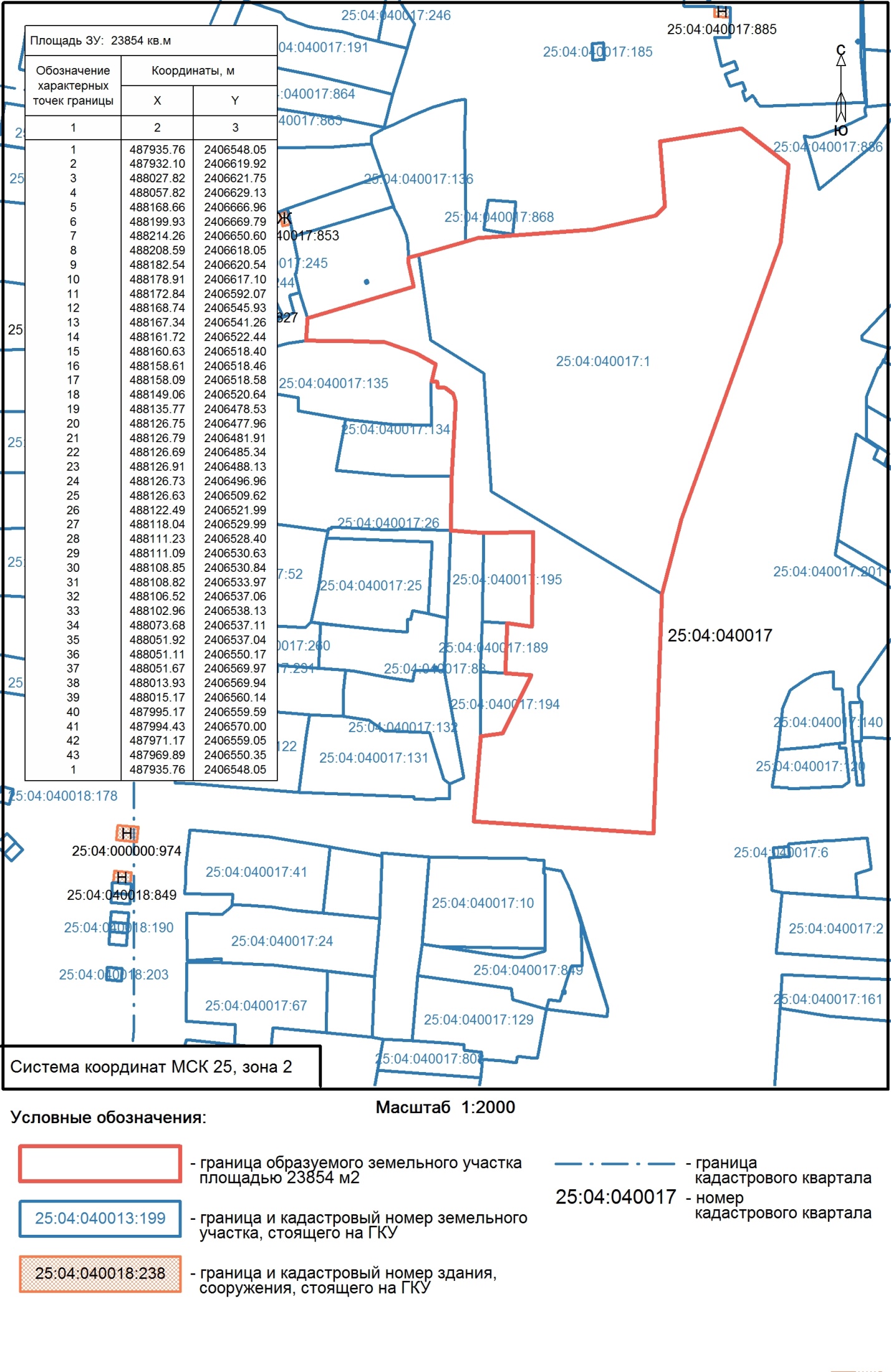 